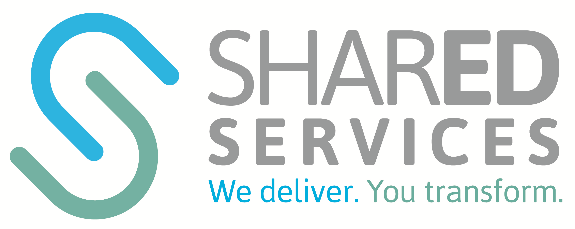 Ken Ryan, Director of Information Technology, Shared Education ServicesDate: 21st October 2016Dear Ms Mullen, Thank you for your query relating to Liverpool FuturesTo answer your query specifically – How many apprenticeships were created by this scheme. Please indicate how many for each year?The City of Liverpool College did not take part in this initiative.How much money did Liverpool City College contribute to the initiative?The City of Liverpool College did not take part in this initiative.Kind regards,Ken Ryan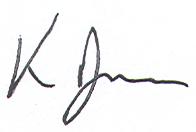 Director of Information Technology